Fairlight / Manly Cub Scouts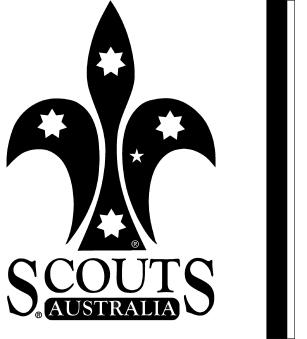  2018 - Term 2 Program Term Theme: World Record Star Gazing  Badges – Space & First Aid…… Meetings - Tuesdays 6:00pm to 7:30pm Ivanhoe Park Scout Hall, Park Ave, Manly (via Birkley Road) Unless advised otherwise. Group details can be found at: http://fairlightmanlyscouts.org.au LeadersCub Leader: 		Richard Brooke (Akela) - rgbrooke@hotmail.com  Mobile: 0438655895Cub Leader:		Daryl Mclean – darylmclean@hotmail.com  Mobile: 0416004715Cub Leader: 		Jan Bos (Kotick) – jwdbos@dds.nl Mobile: 0458664698Cub Leader:		Simone O’Brien (Baloo) – tonyck@bigpond.com Mobile: 0421419446  Assistant Cub Leader:	Paul Bush - bush.paul3@googlemail.com Mobile: 0415212008Assistant Cub Leader:	Kevin Bryant - kevinjbryant@gmail.com Mobile: 0424141570Group Leader: 		Neil Hadley – neil.camille.hadley@bigpond.com  Mobile: 0418417420Key Upcoming Dates:Wednesday 25th April – ANZAC Day March & Commemoration Ceremony, The Corso ManlyWednesday 23rd May – F/M & Harbord Cub/Scout/Venturers ABC World Record Star gazing attempt. At North Fort / North Head, 7:00pm to 8:30pm / 9:00pm.Sunday 17th June – Harbour Bridge & Pylon walk. A day out on, around and over the Harbour.Long Term Activity Notice:Fri 5th, Sat 6th, Sun 7th Oct. – Cubs Snow Trip weekend. Confirmation and payment required by June. Housekeeping notes:Uniform: For insurance as well as appearance purposes, Cubs MUST travel to and from Cubactivities in full Cub uniform. It is important that the uniform is well maintained and worn correctly. (for example: Scarves rolled neat & tight, with a woggle). If any items are missing, we can replace them, but not on the night!Footwear: We spend a lot of time outdoors, even on hall nights. Please make sure that your Cub is wearing footwear suitable for outdoor activities. Bare feet, Thongs, Sandals, and Crocs are NOT suitable or safe, and may restrict the activities the Cub is allowed to take part in.Drop off – Pick Up: Please endeavor to drop off and pick up Cubs at the times specified. On Hall nights come down to the Hall. When picking up your Cub, please let the coordinating Leader know, so that we can maintain correct contact and handover of the Cubs. Cubs must stay with the leaders until picked up by their parents or a responsible adult authorized to do so by their parents.Parent Helpers: To achieve the best experience for the Cubs, and maintain the required 1 Adult to 6 Children ratio we have included a Parent Helper roster into the term programs, (Cubs surname of family helping). If you can’t make the evening you have been rostered on for please swap with another parent (Family) or let the coordinating leader for that event know ASAP. If you are dropping your Cub off and are at a loose end till you pick them up please feel free to stay and help, let the coordinating leader know and join in.It is a requirement of the NSW Govt that a Volunteer Declaration (Scouts form M5) be completed by all volunteers working with children. Each person helping is required to fill the form out (just the once) and give it to the coordinating leader; confidentiality in all matters is one of our main priorities. Leader Structure: All the leaders are volunteers and have other commitments that may restrict what events they can attend. As such the Coordinating Leader (CL) will change from event to event, please see the Term Programs for the CL. The CL will endeavor to confirm the details of an upcoming event - time, place, equipment requirements, activities etc etc. If no confirmation is received refer to the program.  Please refer all queries, correspondence and admin matters to the CL for that event.  E1 forms: These forms are to provide parents with information about events away from the Ivanhoe Park area, to enable them to make an informed decision about their child attending. E1 forms will be sent out ahead of time for the relevant events. The 1st page needs to be returned fully filled in and signed. If you require any additional information for any events contact the coordinating leader.Boomerang Badge Work: The Cubs should be putting in some individual effort for their Boomerang badges. Therefore it is expected the Cubs will have some elements either ready for assessment or have a good idea of what is required. Eg: For the Ropes section, a little practice at home with a rope tying a reef knot, clove hitch or sheetbend for the Silver Boomerang will give them a lot more pride in the badge then just being shown it and copying.DateActivityDetailsParent Helpers (Cubs Surname)Co-Ordinating Leader (CL)Duty Six25th April WednesdayANZAC DayMeet at Manly Council Building forecourt, in full uniform.All Welcome / EncouragedRichard (Akela)-1st MayTuesdayTerm 2 begins.Welcome back to Cubs Term 2. Games and Mothers Day craft. At the hall.BartramHodey, PunchJan (Kotick)Red8th May TuesdayTech Science AustraliaAmnon Carmel Tech Science Australia night. At the Hall…..CarmelAtkinsonRichard (Akela)Black15th May TuesdayThe Amazing Chip HuntFind the best hot chips in Manly. In and around the Corso, Manly.HoughSingleton, NicolDaryl-22nd May TuesdayNO CUBS TonightNo Cubs tonight as we are having an inter Group event tomorrow night.---23RD May WednesdayWorld record Stargazing7:00pm to 8:30pm. F/M & Harbord Scout Groups Star Gazing at North HeadAll Welcome / EncouragedPaul Bush-29th May TuesdayA Spare WoggleSpare Woggle making night and pre First Aid night theory. At the hall.  GildonLucasJan (Kotick) & Kevin BryantTawny5th June Tuesday1st Aid night. First Aid Level One and Two with scenarios. At & around the Hall.  Pederson-JonesAlywinJan with SimoneDaryl, Paul, KevinWhite12th June TuesdayA walk in the DarkLocation to be decided. Distance will count towards Cub/Scout hiking badge.AgerDenbyRichard (Akela)-17th June SundayCrossing The BridgeA day out in the city. Walk across the Sydney Harbour Bridge & S.E. Pylon.All Welcome / EncouragedRichard (Akela)-19th June TuesdayTask MasterCubs are set tasks to attempt, achieve and Master…… At the HallDoidgeNoack, CogleySimone (Baloo)Grey26th June TuesdayCampfire at the DamCamp fire, Songs, Damper at Manly Dam.Shepherd GrimmerJan (Kotick)-3rd July  TuesdayIt’s a long way to the topIndoor Rock Climbing & Caving simulation. N.B Rock House BrookvaleAs many parents as Possible.Daryl-